Anmeldung 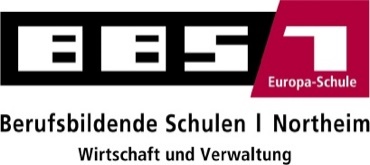 Zusatzqualifikation Europakaufmann/-frau	Anmeldung bis 25.01.2023Hiermit melde ich mich verbindlich zur zweijährigen Zusatzqualifikation zum 01.02.2023 an.Name, VornameAnschriftGeburtsdatum, -ortE-MailKlasse, SchuleAusbildungsbetriebAnschriftAnsprechpartner*inTelefonE-MailKosten für Prüfungen trägt der BetriebO  Ja.O  Nein, ich trage die Kosten selbst.Falls „ja“, bitte ankreuzen:O  Ich habe bereits „ICDL“ im Berufsschulunterricht.O  Ich habe bereits „KMK-Englisch“ im Berufsschulunterricht.O  Ich möchte am Spanischunterricht für Anfänger teilnehmen.O  Ich möchte am Spanischunterricht für Fortgeschrittene teilnehmen.O  Auslandspraktikum über den Ausbildungsbetrieb ist möglich.O  Unterricht ist mittwochs bereits ab 15:30 Uhr möglich.Liegen bereits (Teil-) Prüfungen vor? Falls ja, welche?BemerkungenDatum, Unterschrift